Úloha č. 10 Zpětné vlivy 3f můstkového usměrňovače na napájecí síťZpracoval: Martin MegoDne: 20.04.20111. Zadání úkoluZměřte závislosti P, Q, S = f (a) řízeného trojfázového můstkového usměrňovače. Tytozávislosti a kruhové (pracovní) diagramy vyneste do grafů.2. Schema zapojení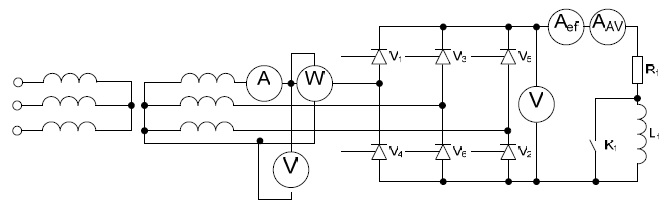 3. Průběh měřeníZapojili jsme obvod dle schematu.Nafázovali jsme tyristory jako v předchozích úlohách.Provedli jsme měření hodnot uvedených v tabulce níže pro různé zátěže a parametry.4. Naměřené hodnoty a grafyViz. příloha.5. Závěr